Judge Nora Salinas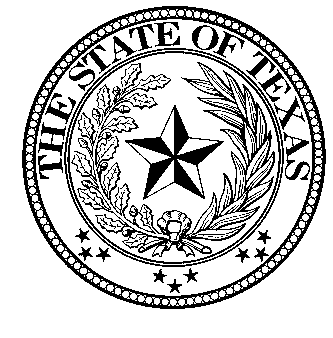 Brooks County Justice of the Peace, Pct. 3Physical Address: 408 W. Travis St., Suite 108 Mailing Address: PO Box 541Falfurrias, Texas 78355Phone 361-667-3303jp3@co.brooks.tx.usFor Deferred Adjudication you will need:1.)	A Plea Form which needs to be filled out using the citation the officer issued to you and your driver’s license. Please check off on the #4 (B) and check off on your Plea right next to it of Guilty or Nolo Contendere requesting deferred adjudication. Make sure it is signed and dated and returned by mail to the address on top of the form or by email to the email address listed above.2.)	Once your plea is entered, we will send a Deferred Disposition Order signed by the judge letting you know what needs to be paid and by when.  In order for your violation to be dismissed by Deferred Adjudication, you must not have any moving violations appear on your driving record during your 1-day deferred period. This period begins as soon as payment is made. If no violations appear on your driving record during your deferred period, your violation will be dismissed. If a moving violation appears on your driving record during your deferred period, you will be sent a Show Cause letter to appear before the Judge. The Judge may then revoke your Deferred Adjudication and place the violation with our Court on your driving record.Definitions:Guilty – justly culpable of or responsible for a specified wrongdoingNolo Contendere - accepting conviction as though a guilty plea had been entered but does not       admit guiltDeferred Disposition - a form of plea deal that enables you to avoid a trial and possible                                      Conviction; an option for individuals seeking to keep a violation from  affecting their​ driving record and insurance rate Please view the Deferred Adjudication Flowchart before you begin.